SCHOOLJAARVERSLAG2021 – 2022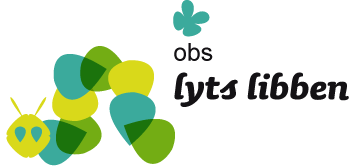 Berlikum18OMInhoud Schooljaarverslag1	Kengetallen 2021 - 2022								5	1.1	Leerlingen				Gegevens teldatum			5							Leerlingen per leerjaar			5							Ontwikkelingen				5							Door- en uitstroom 			6							Prognoses				6	1.2	Personeel				Leeftijdsopbouw				7							Mobiliteit				7							Verzuim					7	1.3	Opbrengsten 									82	Evaluatie schooljaar 2021 - 2022							17	2.1	Evaluatie schooljaarplan								17	2.2	Ouders					Betrokkenheid				24							Informatievoorziening				2.3	Inspectie				Bevindingen inspectie			24	2.4	Veiligheid									24	2.5	Andere relevante gegevens							253 	Financiën 2021 – 2022									263.1	Jaarverslag schoolfinanciën							26Voor u ligt het schooljaarverslag 2021 - 2022 van o.b.s. Lyts Libben. Het schooljaarverslag maakt deel uit van de kwaliteitscyclus:  					- schoolplan					- schooljaarplan					- schooljaarverslagHet schooljaarverslag is bedoeld als interne verantwoording. Het is voor team en directie een terugblik op het afgelopen schooljaar: het vaststellen van behaalde resultaten als opmaat voor het formuleren van de beleidsvoornemens voor het nieuwe schooljaar.Tevens is dit document een verantwoording naar externen: het schoolbestuur, de ouders, MR en de inspectie.Het schooljaarverslag  2021 - 2022  bestaat uit 3 hoofdstukken:Hoofdstuk 1:	betreft de kengetallen. We geven hierin een overzicht van de belangrijkste 
kengetallen t.a.v. de leerlingen, het personeel en de resultaten van het onderwijs (de opbrengsten)Hoofdstuk 2:	hierin evalueren we ons schooljaarplan van het afgelopen schooljaar, de contacten 
met de ouders, de bevindingen van de inspectie en andere relevante gegevensHoofdstuk 3:	hierin geven we informatie over de stand van zaken betreffende de schoolfinanciënWij hopen dat het schooljaarverslag bijdraagt aan het beoogde doel: systematische en planmatige zorg voor kwaliteit. Janneke Grijpma

Directeur o.b.s. Lyts Libben
Berlikum   Gegevens teldatum 1 oktober 2022	   Leerlingen per leerjaar   OntwikkelingenGroepssamenstelling
Op o.b.s. Lyts Libben werkten we tijdens het schooljaar 2021 - 2022 in de (combinatie)groepen 1/2, 3/4, 5, 6 en 7/8. Het aantal leerlingen is in groep 1/2 flink gestegen naar 38 leerlingen. De kleutergroep is vanaf januari ‘gesplitst’ met een onderwijsassistent en vanaf maart met een extra leerkracht voor 2 dagen per week. Ook bij de start van het nieuwe schooljaar telt de groep > 30 leerlingen, waardoor we al gelijk starten met 2 groepen 1/2. Tijdens het schooljaar 2022 - 2023 werken we in de combinatiegroepen 1/2A, 1/2B, 3/4, 5/6 en 7/8. 
Aantal leerlingen in op OBS Lyts Libben in Berlikum
We merken dat het leerlingenaantal op o.b.s. Lyts Libben stijgt. Er is krimp in Berlikum, dit heeft geen weerslag op het aantal leerlingen op onze school ondanks dat er het afgelopen jaren op de peuterspeelzaal met een groep minder is gewerkt. Het aantal kinderen trekt daar nu weer aan en het afgelopen jaar is daar weer een extra groep opgestart. Ten opzichte van vorig schooljaar zitten er 14 leerlingen meer op onze school op teldatum 1-10-2022. We hopen dat deze lijn doorzet en het leerlingaantal komend en volgend schooljaar nog verder aantrekt.Conclusie
Het leerlingenaantal stijgt. De verdeling 4 t/m 7 en 8 jaar is ongeveer 50%.             Door- en uitstroomConclusie schoolresultaten door- en uitstroom        
Tijdens het schooljaar 2021 -2022 zijn 10 leerlingen van groep 8 uitgestroomd naar het voortgezet onderwijs. Tijdens het schooljaar 2021-2022 zijn er 14 leerlingen uitgestroomd en 26 leerlingen ingestroomd. Daarmee is het leerlingenaantal met 14 leerlingen gegroeid, van 95 leerlingen naar 109 leerlingen op teldatum 1-10-2022.Prognose
We verwachten dat het leerlingenaantal het schooljaar 2022-2023 in ieder geval stabiel blijft en waarschijnlijk iets zal toenemen. Op dit moment zijn al 13 nieuwe leerlingen (4-jarigen) aangemeld en ingeschreven bij onze school. 1.2  	Personeel      	Leeftijdsopbouw Opmerkingen
Het team van o.b.s. Lyts Libben is divers in leeftijdsopbouw en vult elkaar goed aan. Er heerst een professionele cultuur.Mobiliteit 
Eén leerkracht heeft een uitbreiding gekregen van haar uren als leerkracht-coach op organisatieniveau (ELAN). Per 19-9-2022 is een leerkracht met pensioen gegaan. Beide leerkrachten hebben afscheid genomen van Lyts Libben.1.3.     	Opbrengsten Verantwoording onderwijsresultatenDe verantwoording van de onderwijsresultaten is gebaseerd op de scores van de eindtoets groep 8. Op OBS Lyts Libben maken de leerlingen van groep 8 de CITO eindtoets. Eindtoets
Aan het eind van de basisschool maken alle leerlingen een eindtoets. Dit is verplicht. Met de eindtoets kunnen leerlingen laten zien wat ze op de basisschool hebben geleerd. De leerkracht geeft de leerling een advies voor het onderwijsniveau in het voortgezet onderwijs. Scoort de leerling op de toets beter dan het advies van de leerkracht? Dan moet de school het advies heroverwegen. Bij een lagere score hoeft dit niet. De eindtoets is geen examen, leerlingen kunnen niet slagen of zakken.Wat waren de eindopbrengsten van de school in de afgelopen jaren?  Gezamenlijke eindopbrengsten over de afgelopen 3 jaar 
De betekenis van de scores Om te beoordelen of de leerresultaten van leerlingen op een school voldoende zijn, worden ze vergeleken met de leerresultaten op scholen met een vergelijkbare leerlingenpopulatie, met eenzelfde schoolweging.  Dit doet de onderwijsinspectie om scholen zo eerlijk mogelijk te beoordelen. Bij de beoordeling van leerresultaten gebruikt de inspectie een signaleringswaarde als ondergrens en een landelijk gemiddelde als streefniveau voor een school. De signaleringswaarden zijn het minimumniveau voor de leerresultaten van een school.Conclusies OBS Lyts Libben scoort op 1F niveau ver boven de signaleringswaarde en boven het landelijk gemiddeldeOBS Lyts Libben scoort op 2F/1S niveau ver boven de signaleringswaarde en net boven het landelijk gemiddelde.  Afgelopen jaren is geconstateerd dat het niveau 2F taalverzorging en het niveau 1S rekenen niet behaald worden op het landelijk gemiddelde passend bij de schoolweging. Hier is door de leerkracht van groep 7/8 en intern begeleider een plan op uitgezet voor schooljaar 2021-2022 aangaande het aanbod voor 1S rekenen en het algehele aanbod van taalverzorging in groep 7/8. Het doel wat gesteld is, is dat de school in 2021-2022 het landelijk gemiddelde behaald op 2F/1S passend bij onze schoolweging voor deze vakgebieden. Dit doel is behaald voor taalverzorging wat betekent dat het plan de gewenste resultaten heeft opgeleverd. Kijkend naar de deelgebieden zien we dat voor het deelgebied rekenen het landelijk gemiddelde passend bij onze schoolweging op 1S nog niet behaald is.  Hoe komt het dat het landelijk gemiddelde voor 2F en 1S niet behaald is? Kijken we naar het onderdeel rekenen dan zien we dat te weinig leerlingen in de afgelopen 3 jaar het 2F/1S niveau hebben behaald. Worden de referentieniveaus m.b.t. uitstroom groep 8 wel behaald? De uitstroom van de huidige groep 8 is:		VMBO B/K: 20%
 VMBO T en hoger: 80%Alle leerlingen (100%) behalen voor de vakgebieden lezen en taalverzorging het referentieniveau passend bij de uitstroom. 60% van de leerlingen behaalt voor het vakgebied rekenen het referentieniveau passend bij de uitstroom. 40% van de leerlingen behaalt het referentieniveau voor rekenen bijna. 60% (6) van de leerlingen behaalt de referentieniveaus op de drie vakgebieden passend bij de uitstroom.  Wat gaat OBS Lyts Libben doen aan deze conclusie? In het schooljaar 2021-2022 zijn de resultaten door een gericht en afgestemd aanbod bij taalverzorging en rekenen sterk verbeterd. Rekenen blijft echter nog een aandachtspunt. Vooral het onderdeel verhoudingen. De komende jaren blijft de school alert op de ontwikkeling van de leerlingen op voornamelijk de onderdelen taalverzorging 2F niveau en Rekenen 1S niveau. Leerlingen die uitstromen naar VMBO GT/TL en hoger hebben een rekenaanbod nodig gericht op de streefdoelen (2F/1S). Hier is nog winst te behalen. Vanaf groep 6/7 kan er meer afgestemd worden op het uitstroomniveau van de leerlingen. Hier ligt nog de uitdaging om dit specifiek af te stemmen en uit te voeren. In overleg met de leerkrachten van groep 6/7 en 8 zal het rekenaanbod nog meer afgestemd worden op het uitstroomniveau van de leerlingen. Ook zal er een gericht en afgestemd aanbod opgesteld moeten worden m.b.t. het onderdeel verhoudingen.  Wat zien we als we vooruit kijken naar de komende groep en wat zijn hiervan de verwachtingen? Kijken we vooruit naar de toekomstige groep 8 dan zien we dat de verwachte uitstroom zal zijn: VMBO B/K: 		%VMBO T en hoger:	%E toetsing in juni 2021:		Van de groep leerlingen die uitstromen naar VMBO B/K behaalt 100%  
 				het 1F niveau op lezen en rekenenE toetsing in juni 2020: 	Van de groep leerlingen die uitstromen naar VMBO T en hoger behaalt 100% van de leerlingen het 2F niveau op lezen en behaalt  60% het 1S niveau voor rekenen op basis Wat wordt het doel voor volgend schooljaarVolgend schooljaar streven wij ernaar dat de school voor zowel het 1F, 2F als 1S niveau in ieder geval boven de signaleringswaarde scoort en op het landelijk gemiddelde. 
Voor het onderdeel Taalverzorging en rekenen streven wij ernaar dat minimaal 45% van de leerlingen in groep 8 op de M toetsen het 2F niveau behalen op taalverzorging en minimaal 45%  het 1S niveau op rekenen.Evaluatie schooljaar 2021 - 20222.1	Evaluatie schooljaarplan	2.2 	Ouders

Als school hechten wij grote waarde aan de pedagogische driehoek kind-ouders-school waarin een goed contact tussen school en ouders dient als basis van het verzorgen van goed onderwijs voor het kind. Vertrouwen en respect zijn hierin belangrijke kernwaarden. Ouders voelen zich goed betrokken bij o.b.s. Lyts Libben. Binnen de pedagogische driehoek kind-ouders-school vinden wij het contact en de samenwerking tussen school en ouders erg belangrijk. Daarom organiseren wij gedurende het schooljaar vijf keer een contactmoment met ouders. In dit contactmoment bespreken we de ontwikkeling van een kind en de wensen en verwachtingen die de ouders hebben. Ook vragen we ouders om tips en tops zodat we ons onderwijs nog beter kunnen maken. Tussentijds kunnen ouders altijd een gesprek aanvragen. De eerste drie weken bij de start van het nieuwe schooljaar staan in het teken van de Gouden weken. Hierin staat kennismaking en positieve groepsvorming centraal. Als een kind naar een nieuwe klas (meester en/of juf) gaan, nodigen wij het kind en de ouders uit voor een kennismakingsgesprek. In dit gesprek zijn vooral het kind en de ouders aan het woord en vertellen ze over hun wensen en verwachtingen. Tijdens het schooljaar staan twee verplichte oudergesprekken gepland (februari en juni) en twee facultatieve oudergesprekken (november en april). Alle leraren, directie en intern begeleider zijn voor schooltijd op het plein of bij de ingang van hun lokaal aanwezig en zijn dan beschikbaar voor korte vragen. In het afgelopen jaar waarin volgens de richtlijnen van het RIVM ouders niet meer in school en op het plein komen, wisten ouders ons goed te vinden bij het hek, via Social Schools, een telefoontje en/of via de mail. Na schooltijd is er altijd tijd voor een gesprek. Als er zorgen zijn rondom een kind, vragen wij ouders om dit bij ons kenbaar te maken zodat wij hierop passend kunnen reageren. Als wij ons zorgen maken, brengen we ouders ook op de hoogte. Hiermee versterken we de pedagogische driehoek op o.b.s. Lyts Libben. Uit het oudertevredenheidsonderzoek kwam de wens naar voren om meer inhoud te geven aan muzieklessen. Meester Sake geeft iedere woensdag in alle groepen muziekles. Dat is altijd een feestje! Ook zijn er materialen aangeschaft ter bevordering van het zelfstandig werken. Ouders gaven de school gemiddeld een 8,3, leerlingen een 9,1 en het team een 8,5. Dit zijn mooie scores die we graag met trots vermelden. Bij de start van ieder schooljaar ontvangen alle ouders een kalender waarin alle informatie voor het schooljaar staat. Via ons ouderportaal Social Schools informeren we ouders over de groep en school specifieke zaken. De website www.lytslibben.nl  bevat relevante informatie en belangrijke documenten voor ouders, toekomstige ouders en belangstellenden. Daarnaast kunnen ouders via Facebook vrienden worden met o.b.s. Lyts Libben, waar we leuke activiteiten met onze volgers delen. De MR vergadert minimaal 5x per jaar en heeft advies- of instemmingsrecht in belangrijke zaken binnen het onderwijs op o.b.s. Lyts Libben. De directeur is hierbij vaak aanwezig om inhoudelijke informatie te geven en diverse onderwerpen nader toe te lichten. De OV vergadert minimaal 4x per jaar en organiseert en ondersteunt bij allerlei activiteiten en vieringen die gedurende een schooljaar plaatsvinden.Daarnaast zijn ouders onder andere actief in het luizenteam, het versierteam en als chauffeur naar diverse activiteiten. 
2.3	Bevindingen inspectieOb.s. Lyts Libben heeft het basisarrangement toegekend gekregen van de onderwijsinspectie. Dit betekent dat het onderwijs van voldoende/goede kwaliteit is. 2.4	Veiligheid

In onze onderwijsvisie staat voorop dat we een veilige omgeving creëren om een optimale ontwikkeling en passende leerprestaties te realiseren voor iedere leerling. Hierin zijn we het schooljaar 2020 - 2021 goed geslaagd. We horen vaak dat er op onze school zoveel rust is en dat er een fijne sfeer is. Er hebben zich dit schooljaar gelukkig geen ernstige ongelukken voorgedaan op o.b.s. Lyts Libben. Voor wat betreft het schoolklimaat, maken we onderscheid in de fysieke veiligheid en het pedagogisch klimaat. M.b.t. de fysieke veiligheid werken we volgens een veiligheidsbeleidsplan van OBS Lyts Libben waarin diverse protocollen omtrent veiligheid staat omschreven. Op onze school werken 5 geschoolde BHV’ers. Wat betreft het pedagogisch klimaat, werken we met de methode de Vreedzame School. Deze methode en werkwijze is onderdeel van ons dagelijks handelen op school. We hanteren een pestprotocol en bij de start van het nieuwe schooljaar stellen we samen met de leerlingen nieuwe groepsregels op. De veiligheids- en pestcoördinatoren op onze school zijn Annemarie Graauwmans, leraar groep 5/6 en Janneke Grijpma, directeur van o.b.s. Lyts Libben. Tijdens het schooljaar 2018-2019 hebben zij de cursus sociale veiligheid gevolgd. Jaarlijks volgen Annemarie en Janneke intervisie en thema bijeenkomsten betreffende sociale veiligheid op ELAN niveau. 
2.5	Andere relevante zakenActiviteiten, projecten en vieringen
Kinderboekenweek	Ieder jaar organiseren we allerlei activiteiten binnen en buiten de 
 			school in het kader van de KinderboekenweekSchoolschaatsen	De groepen 5/6 gaan ieder jaar 5x naar de Elfstedenhal in 
 			Leeuwarden voor het volgen van de lessen schoolschaatsen.Sint en Kerst viering	Ieder jaar vieren we Sint en Kerst op schoolPasen			Ieder jaar vieren we Pasen met een wedstrijd eitje-tik en paaseitjes 
 			zoeken en een eventuele andere leuke activiteit.  Himmelwike		Ieder jaar in mei zetten alle groepen zich een middag in om het 
 			zwerfafval in Berlikum op te ruimen.Koningsspelen		Ieder jaar organiseren we in samenwerking met CBS De Fûgelsang de 
 			Koningsspelen voor alle leerlingen van beide scholenANWB lichtbrigade/	Tweejaarlijks organiseren we in oktober, samen met
ANWB Streetwise	 CBS De Fûgelsang, de activiteiten van de ANWB lichtbrigadeMeester- en juffendag	Eén keer per jaar organiseren we een gezamenlijke meester- en juffendag 
 			met diverse leuke activiteitenDaarnaast zijn in alle groepen gedurende het schooljaar diverse activiteiten en projecten uitgevoerd.  Helaas is door de uitbraak van het COVID-19 virus en de periode van thuisonderwijs een aantal activiteiten niet doorgegaan. Financiën3.1	Financiën 2021Jaarverslag schoolfinanciën 2021
*Financiën lopen niet parallel met het schooljaarConclusie financiën:Het boekjaar 2021 is met een positief saldo van € 23.565,72 afgesloten. 
Formulier instemming schooljaarverslag 2021-2022School						o.b.s. Lyts LibbenAdres						Ds. Eyck van Heslingastrjitte 1Postcode en plaats				9041 EG  BerlikumDe MR van o.b.s. Lyts Libben stemt in met de schooljaarplan van 1 oktober 2021t/m 31 september 2022Namens de MR:					Plaats						BerlikumDatum vaststelling				1-10-2022	Functie						voorzitter Naam						Jetske SmitsHandtekeningHet bevoegd gezag van o.b.s. Lyts Libben stemt in met de schooljaarplan van 1 oktober 2021t/m 31 september 2022Namens het bevoegd gezag:Plaats						StiensDatum vaststelling				1-10-2022Functie						bestuurderNaam						Aldert HoksbergenHandtekening		1Kengetallen 2021 - 20221.1      Leerlingen op teldatumLeeftijdTotaalAantal leerlingen 4 t/m 7 jaar52Aantal leerlingen 8 jaar en ouder57Totaal             109Leerjaar12345678TotaalAantal21121191316131495Groep3333202029292727109Schooljaar01-10-201901-10-202001-10-202101-10-2022Aantal959595109
Onderwerp12345678Aantal leerlingen op 1 oktober dat voor de tweede keer in het leerjaar zit  (groep 2 t/m 8)01011 000Aantal leerlingen op 1 oktober met een OPP
00011202Aantal leerlingen dat in het schooljaar is uitgestroomd naar een andere basisschool10011000Aantal leerlingen dat in het schooljaar is ingestroomd vanuit een andere basisschool 00022101Aantal leerlingen dat in het schooljaar is uitgestroomd naar  het speciaal basisonderwijs (SBO)00010000Aantal leerlingen dat in het schooljaar is uitgestroomd naar het SO (Expertisecentra)00000000Aantal leerlingen dat vanuit groep 7 is uitgestroomd naar het VO00000000Aantal leerlingen dat vanuit groep 8 is uitgestroomd naar het praktijkonderwijs00000000Aantal leerlingen dat vanuit groep 8 is uitgestroomd naar het leerwegondersteunend onderwijs (LWOO)00000000Aantal leerlingen dat is uitgestroomd naar het VO:VMBOHAVO / VWOGymnasium Totaal  631Totaal  631Totaal  631Totaal  631Totaal  631Totaal  631Totaal  631Totaal  631FunctieM V <2525-3435-4445-5455-59 60Totaal Dir.x11IBx11Leraar x1516Leraarx11OPx11                                                                                                                                        Totaal                                                                                                                                        Totaal                                                                                                                                        Totaal                                                                                                                                        Totaal                                                                                                                                        Totaal                                                                                                                                        Totaal                                                                                                                                        Totaal                                                                                                                                        Totaal                                                                                                                                        Totaal10     Verzuim
     Tijdens het schooljaar 2021-2022 is er geen langdurig verzuim geweest.     Zwangerschap
     Tijdens het schooljaar 2021 – 2022 is een leerkracht zwanger. Zij gaat na de 
     herfstvakantie met zwangerschapsverlof.2019lezentaalverzorgingrekenenTotaal 13 leerlingen 1F=100% 2F= 85% 1F= 100% 2F=    62% <1F: 15% 1F= 85% 1S=46% 2020Lezen Taalverzorging Rekenen Totaal 9 leerlingen Dit schooljaar is er geen eindtoets afgenomen i.v.m. de sluiting van de school gedurende de corona crisis.Dit schooljaar is er geen eindtoets afgenomen i.v.m. de sluiting van de school gedurende de corona crisis.Dit schooljaar is er geen eindtoets afgenomen i.v.m. de sluiting van de school gedurende de corona crisis.2021lezentaalverzorgingrekenenTotaal 9 leerlingen (incl 1 leerling gr 7)1F=100% 2F= 67% 1F= 100% 2F=   22% 1F= 100% 1S=22% 2022lezentaalverzorgingrekenenTotaal 10  leerlingen1F=100% 2F= 90%1F= 100% 2F=   90%<1F=10%1F= 90% 1S=50% Schoolweging Signaleringwaarde %1F Correctiewaarde %1F Landelijk gemiddelde %1F passend bij de schoolweging Score %1F 30.84 85% 80% 95.9 96.9 Schoolweging Signaleringwaarde %2F/1S Signaleringswaarde %2F/1S Landelijk gemiddelde %2F/1S passend bij de schoolweging Score %2F/1S 30.84 47.3 39.5 60.2 60.4 Schooljaarplan 2021 - 2022Schooljaarplan 2021 - 2022Schooljaarplan 2021 - 2022Schooljaarplan 2021 - 2022Onderwerp: Onderwijsproces (OP1)
AanbodOnderwerp: Onderwijsproces (OP1)
AanbodOnderwerp: Onderwijsproces (OP1)
AanbodBudget:  € 6500,00 (waarvan € 3932,54 NPO)Huidige situatie: Bij de start van het nieuwe schooljaar 2021-2022 gaan we werken met een nieuwe methode voor voortgezet technisch lezen Blink Lezen in combinatie en geïntegreerd met Blink Wereld (aardrijkskunde, geschiedenis en natuur & techniek). Ook gaan we werken met een Alles Telt Q voor groep 3 en de nieuwe versie van Blits. In Blits zit een doorgaande lijn digitale geletterdheid. Voor Frysk is een taalplan 2030 opgesteld. Aan school om hier een plan van aanpak m.b.t. het proces op te stellen. We hebben onze school ingeschreven voor het aanbod cultureel onderwijs vanuit gemeente Waadhoeke (talentontwikkeling). Huidige situatie: Bij de start van het nieuwe schooljaar 2021-2022 gaan we werken met een nieuwe methode voor voortgezet technisch lezen Blink Lezen in combinatie en geïntegreerd met Blink Wereld (aardrijkskunde, geschiedenis en natuur & techniek). Ook gaan we werken met een Alles Telt Q voor groep 3 en de nieuwe versie van Blits. In Blits zit een doorgaande lijn digitale geletterdheid. Voor Frysk is een taalplan 2030 opgesteld. Aan school om hier een plan van aanpak m.b.t. het proces op te stellen. We hebben onze school ingeschreven voor het aanbod cultureel onderwijs vanuit gemeente Waadhoeke (talentontwikkeling). Huidige situatie: Bij de start van het nieuwe schooljaar 2021-2022 gaan we werken met een nieuwe methode voor voortgezet technisch lezen Blink Lezen in combinatie en geïntegreerd met Blink Wereld (aardrijkskunde, geschiedenis en natuur & techniek). Ook gaan we werken met een Alles Telt Q voor groep 3 en de nieuwe versie van Blits. In Blits zit een doorgaande lijn digitale geletterdheid. Voor Frysk is een taalplan 2030 opgesteld. Aan school om hier een plan van aanpak m.b.t. het proces op te stellen. We hebben onze school ingeschreven voor het aanbod cultureel onderwijs vanuit gemeente Waadhoeke (talentontwikkeling). Doel: School stemt het onderwijsaanbod af op de kenmerken van de leerlingenpopulatie en bereidt leerlingen goed voor op het vervolgonderwijs en de samenlevingActiviteitenActiviteitenActiviteitenStatus juli 2022Taalplan Frysk -> plan van aanpak schrijven en uitvoerenActiviteiten programma Waadzinnig.Implementeren Blits inclusief leerlijn digitale geletterdheid (groep 5 t/m 8) Implementeren Blink Lezen en Blink Wereld  NPO gelden uitvoeren m.b.t. het aanbod Implementatie Sterk met TaalImplementatie Bouw (met tutoren en borgen)Portfolio Onderbouwd groep 1/2Aanbod begrijpend luisteren groep 2 en groep 3Aanbod Snappet afstemmen – uniforme lijn
Nieuwe doelen voor de bieb: Dagelijks voorlezen in alle groepen1x per maand bijv. een boekenkring/boeken speeddate  organiserenVriendentest groep 7/8 met leesconsulentTaalplan Frysk -> plan van aanpak schrijven en uitvoerenActiviteiten programma Waadzinnig.Implementeren Blits inclusief leerlijn digitale geletterdheid (groep 5 t/m 8) Implementeren Blink Lezen en Blink Wereld  NPO gelden uitvoeren m.b.t. het aanbod Implementatie Sterk met TaalImplementatie Bouw (met tutoren en borgen)Portfolio Onderbouwd groep 1/2Aanbod begrijpend luisteren groep 2 en groep 3Aanbod Snappet afstemmen – uniforme lijn
Nieuwe doelen voor de bieb: Dagelijks voorlezen in alle groepen1x per maand bijv. een boekenkring/boeken speeddate  organiserenVriendentest groep 7/8 met leesconsulentTaalplan Frysk -> plan van aanpak schrijven en uitvoerenActiviteiten programma Waadzinnig.Implementeren Blits inclusief leerlijn digitale geletterdheid (groep 5 t/m 8) Implementeren Blink Lezen en Blink Wereld  NPO gelden uitvoeren m.b.t. het aanbod Implementatie Sterk met TaalImplementatie Bouw (met tutoren en borgen)Portfolio Onderbouwd groep 1/2Aanbod begrijpend luisteren groep 2 en groep 3Aanbod Snappet afstemmen – uniforme lijn
Nieuwe doelen voor de bieb: Dagelijks voorlezen in alle groepen1x per maand bijv. een boekenkring/boeken speeddate  organiserenVriendentest groep 7/8 met leesconsulentSamen met Aant Jelle Soepboer is er een plan van aanpak opgesteld voor de komende jaren. Concreet komt het erop neer dat we onze methode voor Frysk, spoar 8, continuerenAlle groepen hebben deelgenomen aan de activiteiten van Waadzinnig. De nieuwe methode Blits met daarin de leerlijn digitale geletterdheid is geïmplementeerd in de groepen 5 t/m 8. Daarnaast zijn in alle groepen 3 lessen digitale geletterdheid gegeven door een medewerker van het innovatorium.Blink Lezen en Blink Wereld zijn geïmplementeerd. We zijn erg enthousiast over deze nieuwe geïntegreerde methode.Zie evaluatie besteding NPO-geldenDe werkgroep heeft een plan (zie bijlage) gemaakt voor de besteding van de middelen. Dit plan is in zijn geheel uitgevoerd. Bouw is geïmplementeerd en wordt ook ingezet in groep 2Dit doel nemen we mee naar het volgende schooljaar De focus in groep 3 ligt voornamelijk op het aanvankelijk technisch lezen.  Het aanbod voor begrijpend luisteren heeft binnen groep 3 geen vorm gekregen. In de dagelijkse praktijk zijn we juist veel bezig met begrijpend luisteren maar er is geen specifiek aanbod geweest. We hadden verwacht dat begrijpend luisteren een voorspeller zou zijn voor begrijpend lezen in de eindtoetsing. Dit is zeker niet het geval. De toets begrijpend luisteren is beduidend slechter gemaakt dan begrijpend lezen. Om een reëel beeld te krijgen is het van belang om zowel in groep 2 als in groep 3 te voorzien van aanbod. In de eerste helft van het schooljaar 2021-2022 hebben de IB’er en de leerkrachten van de groepen 4 t/m 8  een scholing Snappet gevolgd. Hierin stonden de volgende onderdelen centraal:Referentieniveaus (1F-2F-1S)WerkwijzeDe IB’er heeft samen met der leerkrachten een borgingsdocument Snappet opgesteld waarin de doelen en afspraken zijn vastgelegd. Dit document en de afspraken worden regelmatig geëvalueerd en besproken. ✔✔✔BorgingBorgingBorgingConsequenties schooljaarplan 2022 - 2023HoeHoeWieToetsbeleid Blink/begrijpend lezen analyseren en evaluerenInzet van de boeken die zijn aangeschaft met Sterk met taalPlan opstellen leesbevordering en leesmotivatie groep 1/2In groep 3 wordt (net als in groep 1/2) minimaal 1 x per week (30 minuten) geoefend aan het fonemisch bewustzijn. Hiervoor wordt de map CPS Fonemisch Bewustzijn ingezet. Portfolio Onderbouwd groep 1/2SchoolplanXDirectieToetsbeleid Blink/begrijpend lezen analyseren en evaluerenInzet van de boeken die zijn aangeschaft met Sterk met taalPlan opstellen leesbevordering en leesmotivatie groep 1/2In groep 3 wordt (net als in groep 1/2) minimaal 1 x per week (30 minuten) geoefend aan het fonemisch bewustzijn. Hiervoor wordt de map CPS Fonemisch Bewustzijn ingezet. Portfolio Onderbouwd groep 1/2SchoolgidsXDirectieToetsbeleid Blink/begrijpend lezen analyseren en evaluerenInzet van de boeken die zijn aangeschaft met Sterk met taalPlan opstellen leesbevordering en leesmotivatie groep 1/2In groep 3 wordt (net als in groep 1/2) minimaal 1 x per week (30 minuten) geoefend aan het fonemisch bewustzijn. Hiervoor wordt de map CPS Fonemisch Bewustzijn ingezet. Portfolio Onderbouwd groep 1/2Groepsmap XTeamToetsbeleid Blink/begrijpend lezen analyseren en evaluerenInzet van de boeken die zijn aangeschaft met Sterk met taalPlan opstellen leesbevordering en leesmotivatie groep 1/2In groep 3 wordt (net als in groep 1/2) minimaal 1 x per week (30 minuten) geoefend aan het fonemisch bewustzijn. Hiervoor wordt de map CPS Fonemisch Bewustzijn ingezet. Portfolio Onderbouwd groep 1/2NotulenXTeamToetsbeleid Blink/begrijpend lezen analyseren en evaluerenInzet van de boeken die zijn aangeschaft met Sterk met taalPlan opstellen leesbevordering en leesmotivatie groep 1/2In groep 3 wordt (net als in groep 1/2) minimaal 1 x per week (30 minuten) geoefend aan het fonemisch bewustzijn. Hiervoor wordt de map CPS Fonemisch Bewustzijn ingezet. Portfolio Onderbouwd groep 1/2Gesprekkencyclus (POP)Toetsbeleid Blink/begrijpend lezen analyseren en evaluerenInzet van de boeken die zijn aangeschaft met Sterk met taalPlan opstellen leesbevordering en leesmotivatie groep 1/2In groep 3 wordt (net als in groep 1/2) minimaal 1 x per week (30 minuten) geoefend aan het fonemisch bewustzijn. Hiervoor wordt de map CPS Fonemisch Bewustzijn ingezet. Portfolio Onderbouwd groep 1/2ScholingToetsbeleid Blink/begrijpend lezen analyseren en evaluerenInzet van de boeken die zijn aangeschaft met Sterk met taalPlan opstellen leesbevordering en leesmotivatie groep 1/2In groep 3 wordt (net als in groep 1/2) minimaal 1 x per week (30 minuten) geoefend aan het fonemisch bewustzijn. Hiervoor wordt de map CPS Fonemisch Bewustzijn ingezet. Portfolio Onderbouwd groep 1/2Toetsbeleid Blink/begrijpend lezen analyseren en evaluerenInzet van de boeken die zijn aangeschaft met Sterk met taalPlan opstellen leesbevordering en leesmotivatie groep 1/2In groep 3 wordt (net als in groep 1/2) minimaal 1 x per week (30 minuten) geoefend aan het fonemisch bewustzijn. Hiervoor wordt de map CPS Fonemisch Bewustzijn ingezet. Portfolio Onderbouwd groep 1/2Schooljaarplan 2021 - 2022Schooljaarplan 2021 - 2022Schooljaarplan 2021 - 2022Schooljaarplan 2021 - 2022Onderwerp: Onderwijsproces (OP2/OP3/OP4)
AanbodOnderwerp: Onderwijsproces (OP2/OP3/OP4)
AanbodOnderwerp: Onderwijsproces (OP2/OP3/OP4)
AanbodBudget:  -Huidige situatie:  De onderwijsinspectie heeft op 27 maart 2019 een thema-onderzoek Passend Onderwijs uitgevoerd op Lyts Libben. De uitslag was positief. De PDCA-zorgcyclus is kloppend met de toevoeging van het Overzicht Onderwijsbehoeften Groep (OOG).De blokplanningen kunnen nog meer gestalte krijgen. Leraren differentiëren en hebben samenwerkend leren/coöperatieve werkvormen binnen hun lesgeven geïntegreerd. We kunnen ons nog verder toeleggen en verdiepen op het geven van feedback feedup en feedforward, kindgesprekken en executieve functies Huidige situatie:  De onderwijsinspectie heeft op 27 maart 2019 een thema-onderzoek Passend Onderwijs uitgevoerd op Lyts Libben. De uitslag was positief. De PDCA-zorgcyclus is kloppend met de toevoeging van het Overzicht Onderwijsbehoeften Groep (OOG).De blokplanningen kunnen nog meer gestalte krijgen. Leraren differentiëren en hebben samenwerkend leren/coöperatieve werkvormen binnen hun lesgeven geïntegreerd. We kunnen ons nog verder toeleggen en verdiepen op het geven van feedback feedup en feedforward, kindgesprekken en executieve functies Huidige situatie:  De onderwijsinspectie heeft op 27 maart 2019 een thema-onderzoek Passend Onderwijs uitgevoerd op Lyts Libben. De uitslag was positief. De PDCA-zorgcyclus is kloppend met de toevoeging van het Overzicht Onderwijsbehoeften Groep (OOG).De blokplanningen kunnen nog meer gestalte krijgen. Leraren differentiëren en hebben samenwerkend leren/coöperatieve werkvormen binnen hun lesgeven geïntegreerd. We kunnen ons nog verder toeleggen en verdiepen op het geven van feedback feedup en feedforward, kindgesprekken en executieve functies Doel: School richt de PDCA cyclus m.b.t. Zicht op ontwikkeling, Didactisch handelen en (extra) Ondersteuning doelmatig en effectief in op de onderwijsbehoeften van de leerlingen zodat ze een ononderbroken ontwikkeling doorlopenActiviteitenActiviteitenActiviteitenStatus juli 2022 PDCA-cyclus evalueren/doorgaande lijn: dag- en weekplanning OOGUpdate dyslexie protocolPDCA-cyclus evalueren/doorgaande lijn: dag- en weekplanning OOGUpdate dyslexie protocolPDCA-cyclus evalueren/doorgaande lijn: dag- en weekplanning OOGUpdate dyslexie protocolHet dyslexie protocol is vernieuwd. Dit moet echter nog gedeeld worden in het teamBorgingBorgingBorgingConsequenties schooljaarplan 2022 - 2023HoeHoeWieDyslexie protocol bespreken in het team vaststellen en borgen.We gaan over op het nieuwe leerlingvolgsysteem van CITO Leerling in BeeldSchoolplanXDirectieDyslexie protocol bespreken in het team vaststellen en borgen.We gaan over op het nieuwe leerlingvolgsysteem van CITO Leerling in BeeldSchoolgidsXDirectieDyslexie protocol bespreken in het team vaststellen en borgen.We gaan over op het nieuwe leerlingvolgsysteem van CITO Leerling in BeeldGroepsmap XTeamDyslexie protocol bespreken in het team vaststellen en borgen.We gaan over op het nieuwe leerlingvolgsysteem van CITO Leerling in BeeldNotulenXTeamDyslexie protocol bespreken in het team vaststellen en borgen.We gaan over op het nieuwe leerlingvolgsysteem van CITO Leerling in BeeldGesprekkencyclus (POP)Dyslexie protocol bespreken in het team vaststellen en borgen.We gaan over op het nieuwe leerlingvolgsysteem van CITO Leerling in BeeldScholingXTeamDyslexie protocol bespreken in het team vaststellen en borgen.We gaan over op het nieuwe leerlingvolgsysteem van CITO Leerling in BeeldDyslexie protocol bespreken in het team vaststellen en borgen.We gaan over op het nieuwe leerlingvolgsysteem van CITO Leerling in BeeldSchooljaarplan 2021 - 2022Schooljaarplan 2021 - 2022Schooljaarplan 2021 - 2022Schooljaarplan 2021 - 2022Onderwerp: Onderwijsproces (OP6)
SamenwerkingOnderwerp: Onderwijsproces (OP6)
SamenwerkingOnderwerp: Onderwijsproces (OP6)
SamenwerkingBudget:  
-Huidige situatie:  Vanaf de rapportbespreking eind groep 4 zijn de kinderen aanwezig bij de rapportbesprekingen. Binnen de dagelijkse lessen voeren we kind-gesprekken maar we hebben hierover geen visie, beleid, doelen en afspraken gemaakt. Social Schools is ons ouderportaal en dit bevalt goed.De relatie met de partners binnen het gebouw ‘De Foarútgong’ en met externen is goed.Huidige situatie:  Vanaf de rapportbespreking eind groep 4 zijn de kinderen aanwezig bij de rapportbesprekingen. Binnen de dagelijkse lessen voeren we kind-gesprekken maar we hebben hierover geen visie, beleid, doelen en afspraken gemaakt. Social Schools is ons ouderportaal en dit bevalt goed.De relatie met de partners binnen het gebouw ‘De Foarútgong’ en met externen is goed.Huidige situatie:  Vanaf de rapportbespreking eind groep 4 zijn de kinderen aanwezig bij de rapportbesprekingen. Binnen de dagelijkse lessen voeren we kind-gesprekken maar we hebben hierover geen visie, beleid, doelen en afspraken gemaakt. Social Schools is ons ouderportaal en dit bevalt goed.De relatie met de partners binnen het gebouw ‘De Foarútgong’ en met externen is goed.Doel:Kind gesprekken implementeren binnen het onderwijs waarbij de onderwijsbehoefte van het kind en het pedagogisch handelen van de leraar centraal staan zodat het kind mede-eigenaar is van de eigen ontwikkeling.Ouderparticipatie stimuleren door de invoering van een digitaal ouderportaal. ActiviteitenActiviteitenActiviteitenStatus juli 2022Samenwerking CEDIN (Maike Rhea) m.b.t. trainingen feedback, feedup en feedforward, executieve functies en kindgesprekkenSamenwerking AFÛK m.b.t. Frysk 2030. Skoalstiper: Aant Jelle Soepboer MDO ELAN OnderwijsgroepPeuterspeelzaal ‘It Hûnenêst’c.b.s. De FûgelsangBSO Stichting Kinderopvang FrieslandGebiedsteam WaadhoekeVerdere externen zoals logopedisten, kinder-coachen, fysiotherapeuten enz.Samenwerking CEDIN (Maike Rhea) m.b.t. trainingen feedback, feedup en feedforward, executieve functies en kindgesprekkenSamenwerking AFÛK m.b.t. Frysk 2030. Skoalstiper: Aant Jelle Soepboer MDO ELAN OnderwijsgroepPeuterspeelzaal ‘It Hûnenêst’c.b.s. De FûgelsangBSO Stichting Kinderopvang FrieslandGebiedsteam WaadhoekeVerdere externen zoals logopedisten, kinder-coachen, fysiotherapeuten enz.Samenwerking CEDIN (Maike Rhea) m.b.t. trainingen feedback, feedup en feedforward, executieve functies en kindgesprekkenSamenwerking AFÛK m.b.t. Frysk 2030. Skoalstiper: Aant Jelle Soepboer MDO ELAN OnderwijsgroepPeuterspeelzaal ‘It Hûnenêst’c.b.s. De FûgelsangBSO Stichting Kinderopvang FrieslandGebiedsteam WaadhoekeVerdere externen zoals logopedisten, kinder-coachen, fysiotherapeuten enz.In de eerste helft van het schooljaar 2021-2022 heeft Maike Rhea van CEDIN trainingen gegeven in  feedback, feedup en feedforward, executieve functies en kindgesprekken✔✔De samenwerking met de partijen is goed. Er is een overleg geweest tussen peuterschool en basisschool n.a.v. zorgen doorstroomniveau peuters naar kleuters (peuter-kleuteroverleg).T.b.v. de vernieuwing van de speeltuin is er op directieniveau samenwerking met de gemeente, Berlikumer Belangen en Bakker SpeeltoestellenBorgingBorgingBorgingConsequenties schooljaarplan 2022 - 2023HoeHoeWieBeleid ontwikkelen en afspraken maken over  feedback, feedup en feedforward, executieve functies en kindgesprekkenContinueren peuter-kleuteroverleg + kinderopvang OkidokiRealisatie nieuwe speeltuinSchoolplanXDirectieBeleid ontwikkelen en afspraken maken over  feedback, feedup en feedforward, executieve functies en kindgesprekkenContinueren peuter-kleuteroverleg + kinderopvang OkidokiRealisatie nieuwe speeltuinSchoolgidsXDirectieBeleid ontwikkelen en afspraken maken over  feedback, feedup en feedforward, executieve functies en kindgesprekkenContinueren peuter-kleuteroverleg + kinderopvang OkidokiRealisatie nieuwe speeltuinGroepsmap XTeamBeleid ontwikkelen en afspraken maken over  feedback, feedup en feedforward, executieve functies en kindgesprekkenContinueren peuter-kleuteroverleg + kinderopvang OkidokiRealisatie nieuwe speeltuinNotulenXTeamBeleid ontwikkelen en afspraken maken over  feedback, feedup en feedforward, executieve functies en kindgesprekkenContinueren peuter-kleuteroverleg + kinderopvang OkidokiRealisatie nieuwe speeltuinGesprekkencyclus (POP)Beleid ontwikkelen en afspraken maken over  feedback, feedup en feedforward, executieve functies en kindgesprekkenContinueren peuter-kleuteroverleg + kinderopvang OkidokiRealisatie nieuwe speeltuinScholingXTeamBeleid ontwikkelen en afspraken maken over  feedback, feedup en feedforward, executieve functies en kindgesprekkenContinueren peuter-kleuteroverleg + kinderopvang OkidokiRealisatie nieuwe speeltuinBeleid ontwikkelen en afspraken maken over  feedback, feedup en feedforward, executieve functies en kindgesprekkenContinueren peuter-kleuteroverleg + kinderopvang OkidokiRealisatie nieuwe speeltuinSchooljaarplan 2021 - 2022Schooljaarplan 2021 - 2022Schooljaarplan 2021 - 2022Schooljaarplan 2021 - 2022Onderwerp: Schoolklimaat (SK2)
Pedagogisch KlimaatOnderwerp: Schoolklimaat (SK2)
Pedagogisch KlimaatOnderwerp: Schoolklimaat (SK2)
Pedagogisch KlimaatBudget:  -Huidige situatie: Er is een doorgaande lijn in de wekelijkse lessen van de Vreedzame School. De methode is vernieuwd. De veiligheidscoördinatoren zijn gecertificeerd. Er is een nieuwe veiligheidsplan. De taken van veiligheidscoördinatoren zijn nog niet vastgelegd. Huidige situatie: Er is een doorgaande lijn in de wekelijkse lessen van de Vreedzame School. De methode is vernieuwd. De veiligheidscoördinatoren zijn gecertificeerd. Er is een nieuwe veiligheidsplan. De taken van veiligheidscoördinatoren zijn nog niet vastgelegd. Huidige situatie: Er is een doorgaande lijn in de wekelijkse lessen van de Vreedzame School. De methode is vernieuwd. De veiligheidscoördinatoren zijn gecertificeerd. Er is een nieuwe veiligheidsplan. De taken van veiligheidscoördinatoren zijn nog niet vastgelegd. Doel: De school heeft een ondersteunend en positief pedagogisch klimaat volgens de principes van de Vreedzame School. We meten de veiligheid en het welbevinden van leerlingen met VISEON en anticiperen op de uitkomsten. Jaarlijks vullen de leerlingen van groep 6 t/m 8 de veiligheidsenquête in van ‘Scholen op de kaart’. ActiviteitenActiviteitenActiviteitenStatus juli 2022Implementeren nieuwe versie van de methode Vreedzame school en de leerlijn voor actief burgerschap en sociale integratie.Taken veiligheidscoördinatoren vastleggenScholing veiligheidscoördinatoren volgenImplementeren nieuwe versie van de methode Vreedzame school en de leerlijn voor actief burgerschap en sociale integratie.Taken veiligheidscoördinatoren vastleggenScholing veiligheidscoördinatoren volgenImplementeren nieuwe versie van de methode Vreedzame school en de leerlijn voor actief burgerschap en sociale integratie.Taken veiligheidscoördinatoren vastleggenScholing veiligheidscoördinatoren volgen✔✔✔BorgingBorgingBorgingConsequenties schooljaarplan 2022 - 2023HoeHoeWieScholing en intervisie veiligheidscoördinatoren volgenSchoolplanXDirectieScholing en intervisie veiligheidscoördinatoren volgenSchoolgidsXDirectieScholing en intervisie veiligheidscoördinatoren volgenGroepsmap XTeamScholing en intervisie veiligheidscoördinatoren volgenNotulenXTeamScholing en intervisie veiligheidscoördinatoren volgenGesprekkencyclus (POP)Scholing en intervisie veiligheidscoördinatoren volgenScholingScholing en intervisie veiligheidscoördinatoren volgenScholing en intervisie veiligheidscoördinatoren volgenSchooljaarplan 2021 - 2022Schooljaarplan 2021 - 2022Schooljaarplan 2021 - 2022Schooljaarplan 2021 - 2022Onderwerp: Onderwijsresultaten (OR1)
OnderwijsresultatenOnderwerp: Onderwijsresultaten (OR1)
OnderwijsresultatenOnderwerp: Onderwijsresultaten (OR1)
OnderwijsresultatenBudget:  -Huidige situatie:  
De afgelopen 3 jaar heeft de school een voldoende gescoord op de eindopbrengsten (eindtoets CITO groep 8). Vanaf 1-8-2020 gaat de onderwijsinspectie haar beoordeling geven op grond van het onderwijsresultatenmodel. Huidige situatie:  
De afgelopen 3 jaar heeft de school een voldoende gescoord op de eindopbrengsten (eindtoets CITO groep 8). Vanaf 1-8-2020 gaat de onderwijsinspectie haar beoordeling geven op grond van het onderwijsresultatenmodel. Huidige situatie:  
De afgelopen 3 jaar heeft de school een voldoende gescoord op de eindopbrengsten (eindtoets CITO groep 8). Vanaf 1-8-2020 gaat de onderwijsinspectie haar beoordeling geven op grond van het onderwijsresultatenmodel. Doel: De leerlingen behalen op de cognitieve competenties het niveau dat passend is bij hun ontwikkeling en stromen passend uit naar het voortgezet onderwijsActiviteitenActiviteitenActiviteitenStatus juli 2022Analyse eindtoets maken en bespreken in het teamTaalverzorging 1F-2F-1S rekenen en taalHogere doelen stellen (en behalen)Plan van aanpak maken en uitvoeren in de groepen 6, 7 en 8 n.a.v. diepte-analyse  eindtoetsen (1F-2F-1S) schooljaar 2020-2021Screening beginnende geletterdheid groep 2 in oktober en aprilAnalyse eindtoets maken en bespreken in het teamTaalverzorging 1F-2F-1S rekenen en taalHogere doelen stellen (en behalen)Plan van aanpak maken en uitvoeren in de groepen 6, 7 en 8 n.a.v. diepte-analyse  eindtoetsen (1F-2F-1S) schooljaar 2020-2021Screening beginnende geletterdheid groep 2 in oktober en aprilAnalyse eindtoets maken en bespreken in het teamTaalverzorging 1F-2F-1S rekenen en taalHogere doelen stellen (en behalen)Plan van aanpak maken en uitvoeren in de groepen 6, 7 en 8 n.a.v. diepte-analyse  eindtoetsen (1F-2F-1S) schooljaar 2020-2021Screening beginnende geletterdheid groep 2 in oktober en april✔✔✔BorgingBorgingBorgingConsequenties schooljaarplan 2022 - 2023HoeHoeWiePlan van aanpak maken aan de hand van de analyse van de eindtoets van groep 8 waarin het aanbod wordt afgestemd en geborgd voor de referentieniveaus 1F, 2F/1S voor de groepen 6 t/m 8. SchoolplanXDirectiePlan van aanpak maken aan de hand van de analyse van de eindtoets van groep 8 waarin het aanbod wordt afgestemd en geborgd voor de referentieniveaus 1F, 2F/1S voor de groepen 6 t/m 8. SchoolgidsXDirectiePlan van aanpak maken aan de hand van de analyse van de eindtoets van groep 8 waarin het aanbod wordt afgestemd en geborgd voor de referentieniveaus 1F, 2F/1S voor de groepen 6 t/m 8. Groepsmap XTeamPlan van aanpak maken aan de hand van de analyse van de eindtoets van groep 8 waarin het aanbod wordt afgestemd en geborgd voor de referentieniveaus 1F, 2F/1S voor de groepen 6 t/m 8. NotulenXTeamPlan van aanpak maken aan de hand van de analyse van de eindtoets van groep 8 waarin het aanbod wordt afgestemd en geborgd voor de referentieniveaus 1F, 2F/1S voor de groepen 6 t/m 8. Gesprekkencyclus (POP)Plan van aanpak maken aan de hand van de analyse van de eindtoets van groep 8 waarin het aanbod wordt afgestemd en geborgd voor de referentieniveaus 1F, 2F/1S voor de groepen 6 t/m 8. ScholingPlan van aanpak maken aan de hand van de analyse van de eindtoets van groep 8 waarin het aanbod wordt afgestemd en geborgd voor de referentieniveaus 1F, 2F/1S voor de groepen 6 t/m 8. Plan van aanpak maken aan de hand van de analyse van de eindtoets van groep 8 waarin het aanbod wordt afgestemd en geborgd voor de referentieniveaus 1F, 2F/1S voor de groepen 6 t/m 8. Schooljaarplan 2021 - 2022Schooljaarplan 2021 - 2022Schooljaarplan 2021 - 2022Schooljaarplan 2021 - 2022Onderwerp: Onderwijsresultaten (OR2)
Sociale- en maatschappelijke competentiesOnderwerp: Onderwijsresultaten (OR2)
Sociale- en maatschappelijke competentiesOnderwerp: Onderwijsresultaten (OR2)
Sociale- en maatschappelijke competentiesBudget:  -Huidige situatie:  We meten de veiligheid en het welbevinden van leerlingen middels VISEON. Bij zorgsignalen zetten we interventies uit.
De doorgaande lijn ‘Actief Burgerschap & Sociale Integratie’ is in ontwikkelingHuidige situatie:  We meten de veiligheid en het welbevinden van leerlingen middels VISEON. Bij zorgsignalen zetten we interventies uit.
De doorgaande lijn ‘Actief Burgerschap & Sociale Integratie’ is in ontwikkelingHuidige situatie:  We meten de veiligheid en het welbevinden van leerlingen middels VISEON. Bij zorgsignalen zetten we interventies uit.
De doorgaande lijn ‘Actief Burgerschap & Sociale Integratie’ is in ontwikkelingDoel: De leerlingen behalen sociale- en maatschappelijke competenties op het niveau dat tenminste in overeenstemming is met de gestelde doelenActiviteitenActiviteitenActiviteitenStatus juli 2022Doorgaande lijn in actief burgerschap en sociale integratie in de nieuwe methode van de Vreedzame school tijdens teambijeenkomsten bespreken.Borgingsdocument actief burgerschap en sociale integratie opstellen en borgen.Doorgaande lijn in actief burgerschap en sociale integratie in de nieuwe methode van de Vreedzame school tijdens teambijeenkomsten bespreken.Borgingsdocument actief burgerschap en sociale integratie opstellen en borgen.Doorgaande lijn in actief burgerschap en sociale integratie in de nieuwe methode van de Vreedzame school tijdens teambijeenkomsten bespreken.Borgingsdocument actief burgerschap en sociale integratie opstellen en borgen.✔ (zie borgingsdocument burgerschapsonderwijs)✔BorgingBorgingBorgingConsequenties schooljaarplan 2022 - 2023HoeHoeWieVolgen ontwikkelingen meting burgerschapSchoolplanXDirectieVolgen ontwikkelingen meting burgerschapSchoolgidsXDirectieVolgen ontwikkelingen meting burgerschapGroepsmap XTeamVolgen ontwikkelingen meting burgerschapNotulenXTeamVolgen ontwikkelingen meting burgerschapGesprekkencyclus (POP)Volgen ontwikkelingen meting burgerschapScholingVolgen ontwikkelingen meting burgerschapVolgen ontwikkelingen meting burgerschapSchooljaarplan 2021 - 2022Schooljaarplan 2021 - 2022Schooljaarplan 2021 - 2022Schooljaarplan 2021 - 2022Onderwerp: Onderwijsresultaten (OR3)
VervolgsuccesOnderwerp: Onderwijsresultaten (OR3)
VervolgsuccesOnderwerp: Onderwijsresultaten (OR3)
VervolgsuccesBudget:  -Huidige situatie: We hebben het vervolgsucces van leerlingen na groep 8 verzameld en vastgelegd in een document. Het percentage leerlingen dat na 3 jaar op het uitstroomniveau zit, ligt boven de normHuidige situatie: We hebben het vervolgsucces van leerlingen na groep 8 verzameld en vastgelegd in een document. Het percentage leerlingen dat na 3 jaar op het uitstroomniveau zit, ligt boven de normHuidige situatie: We hebben het vervolgsucces van leerlingen na groep 8 verzameld en vastgelegd in een document. Het percentage leerlingen dat na 3 jaar op het uitstroomniveau zit, ligt boven de normDoel: De bestemming van de leerlingen na het verlaten van de school is bekend en voldoet ten minste aan de verwachtingen van de school.ActiviteitenActiviteitenActiviteitenStatus juli 2022Jaarlijks bekijken we wat het percentage leerlingen dat wel/niet na 3 jaar op het uitstroomniveau zit.Jaarlijks bekijken we wat het percentage leerlingen dat wel/niet na 3 jaar op het uitstroomniveau zit.Jaarlijks bekijken we wat het percentage leerlingen dat wel/niet na 3 jaar op het uitstroomniveau zit.✔BorgingBorgingBorgingConsequenties schooljaarplan 2022 - 2023HoeHoeWieSchoolplanXDirectieSchoolgidsXDirectieGroepsmap XTeamNotulenXTeamGesprekkencyclus (POP)ScholingSchooljaarplan 2021 - 2022Schooljaarplan 2021 - 2022Schooljaarplan 2021 - 2022Schooljaarplan 2021 - 2022Onderwerp: Kwaliteit & Ambitie (KA1)                                                                                  
KwaliteitscyclusOnderwerp: Kwaliteit & Ambitie (KA1)                                                                                  
KwaliteitscyclusOnderwerp: Kwaliteit & Ambitie (KA1)                                                                                  
KwaliteitscyclusBudget:  Huidige situatie: We werken voor het 5e jaar met WMK. Tijdens het schooljaar 2020-2021 is de tevredenheidsenquête (SK2) afgenomen onder leerlingen, ouders, team en directie. De Visie en Missie is in 2017-2018 met het team opgesteld. De visie wordt jaarlijks geëvalueerd. Huidige situatie: We werken voor het 5e jaar met WMK. Tijdens het schooljaar 2020-2021 is de tevredenheidsenquête (SK2) afgenomen onder leerlingen, ouders, team en directie. De Visie en Missie is in 2017-2018 met het team opgesteld. De visie wordt jaarlijks geëvalueerd. Huidige situatie: We werken voor het 5e jaar met WMK. Tijdens het schooljaar 2020-2021 is de tevredenheidsenquête (SK2) afgenomen onder leerlingen, ouders, team en directie. De Visie en Missie is in 2017-2018 met het team opgesteld. De visie wordt jaarlijks geëvalueerd. Doel: Het bestuur en de school hebben een stelsel van kwaliteitszorg ingericht en verbeteren op basis daarvan het onderwijs. School werkt volgens een toekomstgerichte en heldere visie en missie waarvan het eigenaarschap ligt bij het teamActiviteitenActiviteitenActiviteitenStatus juli 2022Planning kaarten WMK:AanbodBurgerschap teamBurgerschap directie + IBKwaliteitscultuur OnderwijsprocesInvoering ParnassysPlanning kaarten WMK:AanbodBurgerschap teamBurgerschap directie + IBKwaliteitscultuur OnderwijsprocesInvoering ParnassysPlanning kaarten WMK:AanbodBurgerschap teamBurgerschap directie + IBKwaliteitscultuur OnderwijsprocesInvoering Parnassys✔✔✔✔✔Er zijn geen grote aandachtspunten gekomen uit de WMK kaarten. ParnasSys is succesvol geïmplementeerdBorgingBorgingBorgingConsequenties schooljaarplan 2022 - 2023HoeHoeWieImplementatie nieuw leerlingvolgsysteem CITO‘Leerling in Beeld’SchoolplanXDirectieImplementatie nieuw leerlingvolgsysteem CITO‘Leerling in Beeld’SchoolgidsXDirectieImplementatie nieuw leerlingvolgsysteem CITO‘Leerling in Beeld’Groepsmap XTeamImplementatie nieuw leerlingvolgsysteem CITO‘Leerling in Beeld’NotulenXTeamImplementatie nieuw leerlingvolgsysteem CITO‘Leerling in Beeld’Gesprekkencyclus (POP)Implementatie nieuw leerlingvolgsysteem CITO‘Leerling in Beeld’ScholingImplementatie nieuw leerlingvolgsysteem CITO‘Leerling in Beeld’Implementatie nieuw leerlingvolgsysteem CITO‘Leerling in Beeld’Schooljaarplan 2021 - 2022Schooljaarplan 2021 - 2022Schooljaarplan 2021 - 2022Schooljaarplan 2021 - 2022Onderwerp: Onderwijsproces (KA2)
KwaliteitscultuurOnderwerp: Onderwijsproces (KA2)
KwaliteitscultuurOnderwerp: Onderwijsproces (KA2)
KwaliteitscultuurBudget:  € 3437,50 (waarvan € 2957,74 vanuit NPO)Huidige situatie: Leraren werken voortdurend aan hun professionalisering. We werken met de gesprekkencyclus van Mooi Inzichtelijk (Coo7)Huidige situatie: Leraren werken voortdurend aan hun professionalisering. We werken met de gesprekkencyclus van Mooi Inzichtelijk (Coo7)Huidige situatie: Leraren werken voortdurend aan hun professionalisering. We werken met de gesprekkencyclus van Mooi Inzichtelijk (Coo7)Doel: Het bestuur en de school kennen een professionele kwaliteitscultuur en functioneren transparant en integerActiviteitenActiviteitenActiviteitenStatus juli 2022Teamtrainingen:CEDIN: Training feedback, feed-up, feedforwardCEDIN: Training Executieve functiesCEDIN: Training KindgesprekkenSnappet: Training doorgaande lijn rekenen 1F-1SBibliotheek: Leesbevordering & laaggeletterdheidHet werkverdelingsplan en het professioneel statuur wordt jaarlijks opgesteld, besproken en geëvalueerdCoo7: Leraren werken voortdurend aan hun professionalisering en leggen dit vast in Mooi inzichtelijkScholing:
Alida Hiemstra-Schoonbergen volgt het 2e jaar van de  opleiding specialist het jonge kind, post-HBO Geeke Wijbenga volgt het 1e jaar van de opleiding gedragsspecialist, HBO
Teamtrainingen:CEDIN: Training feedback, feed-up, feedforwardCEDIN: Training Executieve functiesCEDIN: Training KindgesprekkenSnappet: Training doorgaande lijn rekenen 1F-1SBibliotheek: Leesbevordering & laaggeletterdheidHet werkverdelingsplan en het professioneel statuur wordt jaarlijks opgesteld, besproken en geëvalueerdCoo7: Leraren werken voortdurend aan hun professionalisering en leggen dit vast in Mooi inzichtelijkScholing:
Alida Hiemstra-Schoonbergen volgt het 2e jaar van de  opleiding specialist het jonge kind, post-HBO Geeke Wijbenga volgt het 1e jaar van de opleiding gedragsspecialist, HBO
Teamtrainingen:CEDIN: Training feedback, feed-up, feedforwardCEDIN: Training Executieve functiesCEDIN: Training KindgesprekkenSnappet: Training doorgaande lijn rekenen 1F-1SBibliotheek: Leesbevordering & laaggeletterdheidHet werkverdelingsplan en het professioneel statuur wordt jaarlijks opgesteld, besproken en geëvalueerdCoo7: Leraren werken voortdurend aan hun professionalisering en leggen dit vast in Mooi inzichtelijkScholing:
Alida Hiemstra-Schoonbergen volgt het 2e jaar van de  opleiding specialist het jonge kind, post-HBO Geeke Wijbenga volgt het 1e jaar van de opleiding gedragsspecialist, HBO
✔✔✔✔✔✔✔Alida en Geeke hebben hun opleiding positief afgerond. BorgingBorgingBorgingConsequenties schooljaarplan 2022 - 2023HoeHoeWieSchoolplanXDirectieSchoolgidsXDirectieGroepsmap XTeamNotulenxTeamGesprekkencyclus (POP)XTeamScholingXTeam(inkomsten en uitgaven van het leerling afhankelijk budget lopende rekening en spaarrekening)Beginstand 1 januari 2021RabobankBestuur€          592,74€    20.932,26           Eindsaldo 31 december 2021RabobankBestuur€            53,72€    23.512,00